Learning Objectives for the week:Reading:The children will be able read books matched to their colour book band (Bug Club)The children will be able to answer questions about the book they have read (Bug Club)The children will be able to talk about the story (Oak academy)The children will be able to read words (sight vocabulary words sent via Purple Mash).Phonics:The children will be able to blend words to read matched to their phonic ability e.g. royal and playful  (practise reading words sent via Purple Mash)Writing:To gather information from an information textsTo identify the features of an information text Maths: The children will be able to order number 1-20 on a number line.To identify one more and one less of numbers to 20.The children will be able to compare numbers to 20.Learning Objectives for the week:Reading:The children will be able read books matched to their colour book band (Bug Club)The children will be able to answer questions about the book they have read (Bug Club)The children will be able to talk about the story (Oak academy)The children will be able to read words (sight vocabulary words sent via Purple Mash).Phonics:The children will be able to blend words to read matched to their phonic ability e.g. royal and playful  (practise reading words sent via Purple Mash)Writing:To gather information from an information textsTo identify the features of an information text Maths: The children will be able to order number 1-20 on a number line.To identify one more and one less of numbers to 20.The children will be able to compare numbers to 20.Learning Objectives for the week:Reading:The children will be able read books matched to their colour book band (Bug Club)The children will be able to answer questions about the book they have read (Bug Club)The children will be able to talk about the story (Oak academy)The children will be able to read words (sight vocabulary words sent via Purple Mash).Phonics:The children will be able to blend words to read matched to their phonic ability e.g. royal and playful  (practise reading words sent via Purple Mash)Writing:To gather information from an information textsTo identify the features of an information text Maths: The children will be able to order number 1-20 on a number line.To identify one more and one less of numbers to 20.The children will be able to compare numbers to 20.Learning Objectives for the week:Reading:The children will be able read books matched to their colour book band (Bug Club)The children will be able to answer questions about the book they have read (Bug Club)The children will be able to talk about the story (Oak academy)The children will be able to read words (sight vocabulary words sent via Purple Mash).Phonics:The children will be able to blend words to read matched to their phonic ability e.g. royal and playful  (practise reading words sent via Purple Mash)Writing:To gather information from an information textsTo identify the features of an information text Maths: The children will be able to order number 1-20 on a number line.To identify one more and one less of numbers to 20.The children will be able to compare numbers to 20.Learning Objectives for the week:Reading:The children will be able read books matched to their colour book band (Bug Club)The children will be able to answer questions about the book they have read (Bug Club)The children will be able to talk about the story (Oak academy)The children will be able to read words (sight vocabulary words sent via Purple Mash).Phonics:The children will be able to blend words to read matched to their phonic ability e.g. royal and playful  (practise reading words sent via Purple Mash)Writing:To gather information from an information textsTo identify the features of an information text Maths: The children will be able to order number 1-20 on a number line.To identify one more and one less of numbers to 20.The children will be able to compare numbers to 20.Learning Objectives for the week:Reading:The children will be able read books matched to their colour book band (Bug Club)The children will be able to answer questions about the book they have read (Bug Club)The children will be able to talk about the story (Oak academy)The children will be able to read words (sight vocabulary words sent via Purple Mash).Phonics:The children will be able to blend words to read matched to their phonic ability e.g. royal and playful  (practise reading words sent via Purple Mash)Writing:To gather information from an information textsTo identify the features of an information text Maths: The children will be able to order number 1-20 on a number line.To identify one more and one less of numbers to 20.The children will be able to compare numbers to 20.Learning Objectives for the week:Reading:The children will be able read books matched to their colour book band (Bug Club)The children will be able to answer questions about the book they have read (Bug Club)The children will be able to talk about the story (Oak academy)The children will be able to read words (sight vocabulary words sent via Purple Mash).Phonics:The children will be able to blend words to read matched to their phonic ability e.g. royal and playful  (practise reading words sent via Purple Mash)Writing:To gather information from an information textsTo identify the features of an information text Maths: The children will be able to order number 1-20 on a number line.To identify one more and one less of numbers to 20.The children will be able to compare numbers to 20.Learning Objectives for the week:Reading:The children will be able read books matched to their colour book band (Bug Club)The children will be able to answer questions about the book they have read (Bug Club)The children will be able to talk about the story (Oak academy)The children will be able to read words (sight vocabulary words sent via Purple Mash).Phonics:The children will be able to blend words to read matched to their phonic ability e.g. royal and playful  (practise reading words sent via Purple Mash)Writing:To gather information from an information textsTo identify the features of an information text Maths: The children will be able to order number 1-20 on a number line.To identify one more and one less of numbers to 20.The children will be able to compare numbers to 20.Learning Objectives for the week:Reading:The children will be able read books matched to their colour book band (Bug Club)The children will be able to answer questions about the book they have read (Bug Club)The children will be able to talk about the story (Oak academy)The children will be able to read words (sight vocabulary words sent via Purple Mash).Phonics:The children will be able to blend words to read matched to their phonic ability e.g. royal and playful  (practise reading words sent via Purple Mash)Writing:To gather information from an information textsTo identify the features of an information text Maths: The children will be able to order number 1-20 on a number line.To identify one more and one less of numbers to 20.The children will be able to compare numbers to 20.9:00-9:209:30-10:30PE/Brain Break Super Movers 11:00--12:00 Lunchtime   12:00-1:001:00-1:452:00-2.452.45 – 3.00MondayMicrosoft TeamsMorning Welcome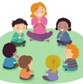 Jigsaw  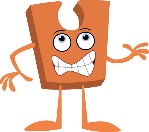 PSHE – National Academy Year 1 PSHELink:   https://classroom.thenational.academy/lessons/my-lockdown-feelings-6mw66c Topic: Lockdown Capsule Lesson: 3 My lockdown feelings. PE/Brain Break Super Movers Literacy – Bug clubLink:Reading comprehension – answer questions about the books you are reading.Complete activity.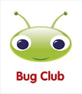 11.40 – 12.00Phonics Flashcardshttps://app.discoveryeducation.co.uk/learn/videos/4739d56f-fe0c-48c7-8026-5a28f17056c5/ EspressoActivity‘wh’ spelling activity espresso Lunchtime   12:00-1:00PECosmic yoga. Link: https://www.youtube.com/watch?v=LhYtcadR9nw 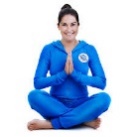 Music – National Academy Year 1 MusicLink:   https://classroom.thenational.academy/lessons/rhythms-6rtp6c Topic: rhythm and pulse lesson 2. 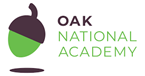 Story Time with your child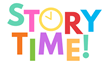 TuesdayMicrosoft TeamsMorning WelcomeMaths National Academy Year 1 Maths – Link: Link:To position numbers to 20 on a number line (thenational.academy)Topic:  Numbers to 20Lesson 3- To position numbers to 20 on a numberline.Activity-  Purple mash- Missing numbersPE/Brain Break Super Movers Literacy – National Academy Year 1 EnglishTopic: Information texts- Lesson: - 5Activity- Retrieving information. Link:  https://classroom.thenational.academy/lessons/to-retrieve-information-61jk4t PhonicsFlashcardshttps://app.discoveryeducation.co.uk/learn/videos/3e1bb148-39a5-4eab-a518-20a8c54e41e8/Espresso Activityhttps://www.phonicsplay.co.uk/resources/phase/2/buried-treasurePhase 5 ‘ph’ soundLunchtime   12:00-1:00D and TCan you design and make an animal home for an animal of your choice?For example:TreeOceanJungleArctic.I’ve used an old shoe box!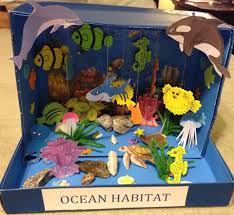 Computing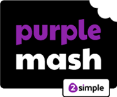 Link:  https://www.purplemash.com/#app/tools/2type0_AllkeysAZ On purple mash complete the two computing activities!Story Time with your childWednesdayMicrosoft TeamsMorning WelcomeMaths National Academy Year 1 Maths – Link: To identify one more and one less than a number within 20 (thenational.academy)Topic: Numbers to 20Lesson 4: To identify 1 more and 1 lessActivity- Purple mash-One more and one lessPE/Brain Break Super Movers Literacy – National Academy Year 1 EnglishTopic:  Lesson: 7 Activity- identifying features of an information textLink:   https://classroom.thenational.academy/lessons/to-identify-features-of-an-information-text-read-as-a-writer-74u6ae Phonics11.40 – 12.00Flashcardshttps://app.discoveryeducation.co.uk/learn/videos/455dd94f-3f6c-4f6b-b98d-984e270230b9/ Espresso Activityhttps://www.phonicsplay.co.uk/resources/phase/2/picnic-on-plutoObb and Bob phase 5 ‘au’ soundLunchtime   12:00-1:00Art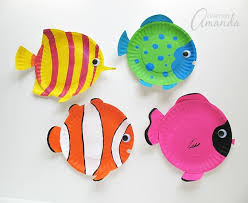 Create your own fish using a paper plate and a range of different colours.Link: https://www.easypeasyandfun.com/paper-plate-fish-craft/ ArtCreate your own fish using a paper plate and a range of different colours.Link: https://www.easypeasyandfun.com/paper-plate-fish-craft/ Story Time with your childThursdayMicrosoft TeamsMorning Welcome Maths National Academy Year 1 Maths – Link:To compare numbers to 20 (thenational.academy)Topic: Numbers to 20Lesson 5: To compare numbers to 20Activity- Purple MashPlace Value tens and onesPE/Brain Break Super Movers Literacy – National Academy Year 1 English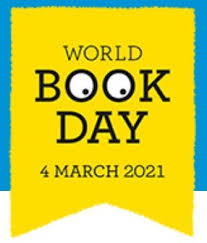 Topic: World book day Activity: Draw a picture of your favourite story character. Write me a sentence starting My favourite character is… Because…Phonics11.40 – 12.00Flashcardshttps://app.discoveryeducation.co.uk/learn/videos/455dd94f-3f6c-4f6b-b98d-984e270230b9/ Espresso Activityhttps://www.phonicsplay.co.uk/resources/phase/2/dragons-denDragons den phase 5 ‘aw’ sound. Lunchtime   12:00-1:00WORLD BOOK DAY Link:  https://www.worldbookday.com/2020/09/world-book-day-2021-announcements/ Can you create a puppet of a character from your story?https://www.diys.com/puppets-your-kids-will-love/ WORLD BOOK DAYLesson: Design and create your own book mark!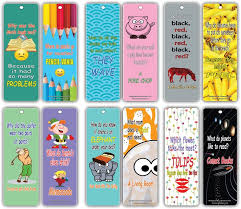 Story Time with your childFridayMicrosoft TeamsMorning WelcomeScience – Topic:  Sugar Crystals experiment. I will send the experiment details via purple mash. 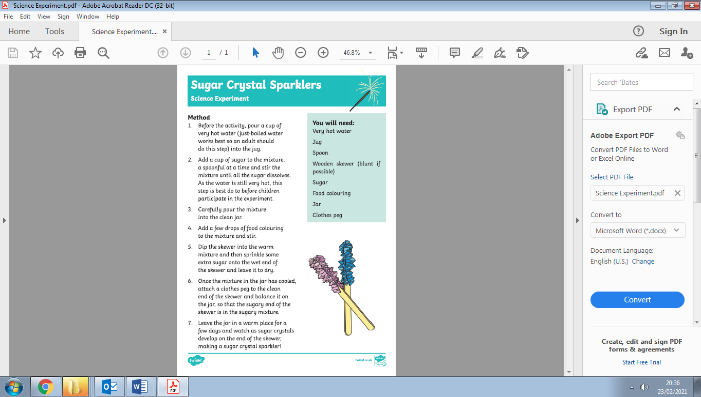 PE/Brain Break Super Movers Maths National Academy Year 1 Maths – Link: To compare and order three numbers within 20 (thenational.academy)Topic: Numbers to 20Lesson:  6-  To compare and order 3 numbersActivity- Place Value 10’s and onesPhonics11.40 – 12.00Practice new word sets from home.Lunchtime   12:00-1:00History – Topic:  Florence Nightingale Lesson: Draw a portrait of Florence Nightingale 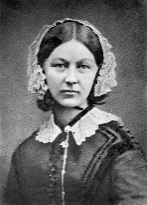 Golden TimeYou have worked hard all week so you can choose your favourite activity for golden time. 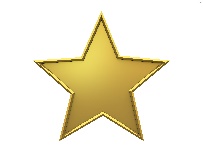 Story Time with your child